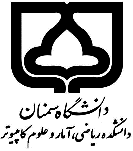 فرم درخواست پروژه کارشناسی گروه علوم کامپیوترترم اخذ پروژه...... -سال تحصیلی............عنوان پروژه	شرح مختصری از پروژهمدیر محترم گروهبدینوسیله با اخذ پروژه در نیمسال اول / دوم / تابستان سال تحصیلی         -          موافقت می شود .نام و نام خانوادگی استاد راهنما								امضا و تاریخدر جلسه مورخه          /           /             گروه                                    به تصویب رسید / نرسید و آقای / خانم به عنوان عضو هیآت داوری تعیین شد .آخرین مهلت ارسال نمره پروژه فوق            /                    / می باشد .امضا مدیر گروهتذکر :دانشجو یا دانشجویان برای اخذ پروژه قبل از ثبت نام هر ترم موظف هستند فرم فوق را تکمیل و به مدیر گروه تحویل دهند .نام و نام خانوادگیشماره دانشجوییتعداد واحد پاس شدهامضا